CER Chalice Lighter Grant Intent to Apply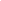 Revised: May 15, 2023Please refer to Chalice Lighter Grant Policies and Procedures for eligibility, application details, deadlines, and information about assistance in completing this form. DO NOT SUBMIT THIS FORM, Please use the Online form Name of congregation, covenanting community, or group of congregations:  __________________________________________________________________________________________________________________________________________________________________________________________________________________________________________Mailing Address:  ____________________________________________________________________	Street Address (if different)Phone: (       ) ________________		 E-mail: ________________________________________Project Manager:   _______________________________________		Preferred Phone: (       )  ________________			E-mail: _____________________________Congregational President / Designated Leader:   _______________________________________	Preferred Phone: (       )  ________________			E-mail: ____________________________Briefly the project that you plan to fund with this grant.  (150 words or less)2.  How will this grant increase the vitality of your congregation, covenanting community or group of congregations, and ability to serve your mission now and in the future. 3.	How will this grant promote Unitarian-Universalism outside your congregation, covenanting community, or group of congregations in the wider community?4.  What is your initial rough estimate for the total cost of the project?5.  How much Chalice Lighter funding do you intend to apply for? For reference, two grant types are available:Regular Grants: range of $10,000 to  $20,000 to fund up to 80% of the cost of the project. Enhanced Grant for Large Capital Projects:  maximum of $40,000 to fund up to 20% of the cost of the project. We certify that this Intent-to-Apply has been approved by the governing body of the congregation, cluster, or covenanting community.   	Project Manager signature _______________________________	Date: ____________Board President (or equivalent) __________________________________	Date: ____________Key DatesSave this document for your records.  Complete and submit the on-line form by the appropriate deadline.Revised: May 15, 2023Intent to Apply Due:Application Due:Chalice Lighter Grant Committee Meeting August 1October 1November December 1February 1March March 1May 1June